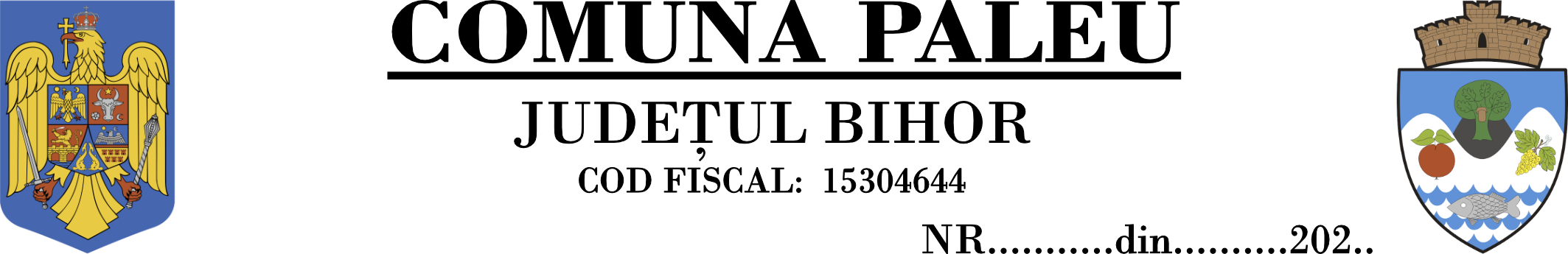 	Către,	PRIMĂRIA COMUNEI PALEUSubsemnatul   	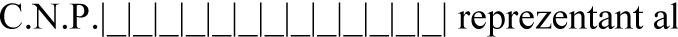 cu domiciliul / sediul în județul 	mun. / oraș / com.   	pe strada 	nr. 	bl. 	ap.   	telefon mobil 	, în  conformitate  cu  prevederile  Legii 50/1991privind autorizarea executării lucrărilor de construcții și unele măsuri pentru realizarea locuințelor cu completări ulterioare și a Ordinului MLPTL 1430/2005, pentru aprobarea Normelor metodologice de aplicare a Legii 50/1991 privind autorizarea executării lucrărilor de construcții, solicit promovarea  în  sedința  Consiliului  Local  a documentației de urbanism   	 având destinația   		 amplasată in județul 	comuna   		 sat ____________________ pe strada 	nr. 	bl. 	ap.  	Data	SemnăturaDatele dumneavoastră personale sunt prelucrate de Piitnăria Municipiului Oradea, potrivit notificărilor Autorității Naționale de Supraveghere a Da- telor cu Caracter Personal nr. 16136/2010, în conforinitate cu Legea nr. 677/2001 , în scopul îndeplinirii atribuțiilor legale ale adininistrației publice locale. Datele pot fi dezvăluite unor terți în baza unui temei legal justificat. Vă puteți exercita drepturile de acces, inteiwenție și opoziție în condițiile prevăzute de Legea nr. 677/2001, printr-o cerere scrisă, seinnată și datată, depusă la sediul instituției.